Аналитическая справка по результатам уровня мотивацииучащихся 6-8 классов.Цель: Изучение эмоционального отношения учащихся к процессу обучения, диагностика уровня учебной мотивации, выявление учащихся с негативным отношением к обучению..Количество испытуемых: 66 обучающихся.Класс: 8,9Дата проведения: 18 апреля 2022 года.Исследование проводилось по методике Спилберг-Андреева «Диагностика мотивации учения и эмоционального отношения к учению в средних и старших классах школы».По результатам диагностики у большинства учащихся 57.6% (38 чел.) сформирована продуктивная мотивация, позитивное отношение к учению. Они выполняют задания, интересуются отдельными предметами, комфортно чувствуют себя в школе, стараются получать хорошие оценки.У 24,2 % (16 чел.) принявших участие в исследовании преобладает средний уровень учебной мотивации с несколько сниженной познавательной мотивацией. Эти обучающиеся ходят в школу, выполняют требования педагогов, но редко задают дополнительные вопросы, пытаются найти дополнительную информацию, проявляют интерес к школьным предметам.У 18.2 % обучающихся  (12 чел.) снижена учебная мотивация, они переживают состояние «школьной скуки», отрицательное эмоциональное отношение к обучению. Эти учащиеся не стремятся получать хорошие оценки и повышать уровень знаний.Вывод: большинство обучающихся  6-8 классов имеют продуктивную мотивацию, позитивное отношение к учению. Однако есть учащиеся, имеющие сниженную учебную мотивацию и имеющие отрицательное отношение к обучению.Рекомендации:Для повышения уровня учебной мотивации у обучающихся 6-8 классов можно рекомендовать:- педагогу-психологу – провести индивидуальные беседы с учащимися, с низким уровнем мотивации, для выяснения возможных причин;- педагогам – в процессе обучения учитывать возрастные психологические особенности учащихся (смена ведущей деятельности с учения на общение), организовывать на уроках дискуссии, групповые формы работы, на ряду с общими, давать индивидуальные задания, учитывающие уровень подготовки конкретного ученика, по возможности обсуждать проблемы успеваемости и поведения учащихся индивидуально, а не при всем классе.Педагог-психолог                                         Н.Н.Осипова
Аналитическая справка«Дифференциально диагностический опросник (ДДО, Е. А. Климова)Цель: профориентация подростков.Задачи:Выявить различные типы профессии в соответствии с классификацией типов профессий.Количество испытуемых: 34 обучающихся.Класс: 7,8Дата проведения: 19 апреля 2022 года.Методика «Дифференциально диагностический опросник  (ДДО, Е. А. Климова)Типы профессий:Человек – человек, все профессии, связанные с обслуживанием людей, с общением;Человек – техника, все технические профессии;Человек - знаковая система, все профессии, связанные с обсчетами, цифровыми и буквенными знаками, в том числе и музыкальные специальности;Человек - художественный образ, все творческие специальности;Человек – природа, все профессии, связанные с растениеводством, животноводством и лесным хозяйством.По результатам проведенного исследования было выявлено, что 34 обучающихся в 8,9- х классах имеют представления о своих способностях и качествах личности и уже определились с выбором профессии.Результаты анкетирования  по типу профессии:Человек – человек – 15 обучающихся (44,12%);Человек – техника – 7 учащихся (20,58%);Человек - знаковая система – 0 обучающихся  (0 %);Человек - художественный образ – 6 обучающихся  (17,64%);Человек – природа – 6 обучающихся  (17,64%);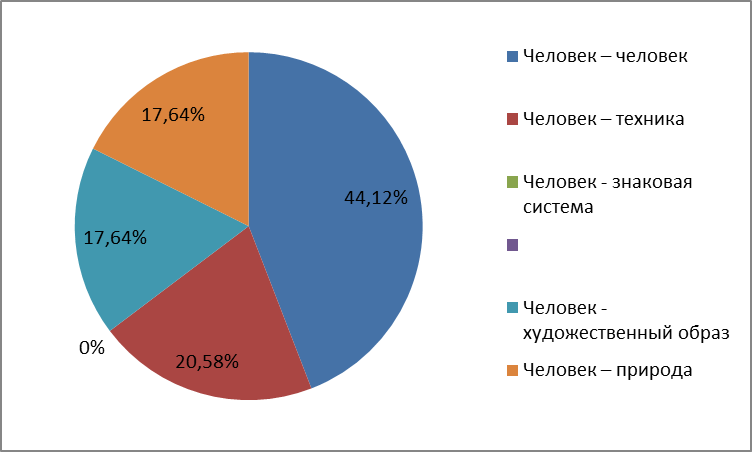 Вывод:Результаты диагностики показывают, что профессиональные интересы сформированы уже у 100% учащихся 7,8-х классов (в типе профессии «Человек-человек - у 46% подростков), причем у 16% из них – профессиональные интересы ярко выражены и у 10% - хорошо выражены. Слабо выражены или совсем не выражены профессиональные интересы и склонности только у 31% учащихся класса.Таким образом, самоопределение связано с ценностями, с потребностью формирования смысловой системы, в которой центральное место занимает проблема смысла жизни, с ориентацией на будущее. Определение человеком себя в обществе как личности есть определение себя (самоопределение, занятие активной позиции) относительно социокультурных ценностей, и тем самым - определение смысла своего существования.Рекомендации:Классным руководителям  включить в план работы на 2022-2023 учебный год классные часы по профориентации.Педагогу - психологу, помочь обучающимся разобраться с собственными приоритетами посредством занятий по программе «Мой выбор»психологической игры в профессию. Педагог-психолог Н.Н.ОсиповаЧеловек – человек44,12%Человек – техника 20,58%Человек - знаковая система 0 %Человек - художественный образ17,64%Человек – природа17,64%